DIA ______ DE JUNHO DE 2021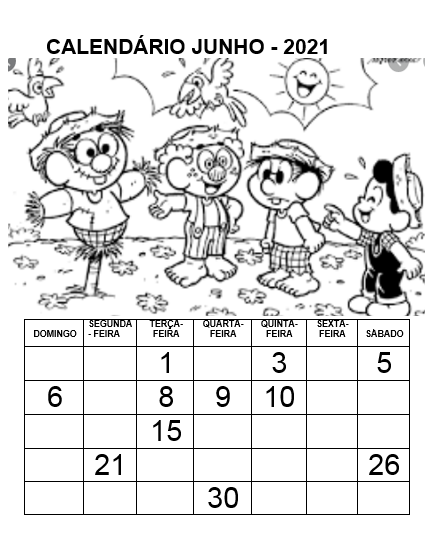 COMPLETE O CALENDÁRIO COM OS NUMERAIS QUE FALTAM:AGORA, OLHANDO O CALENDÁRIO RESPONDA:ESCREVA SEU NOME COMPLETO:DIA ______ DE _______________ DE 2021DIA 5 DE JUNHO É COMEMORADO O DIA DO MEIO AMBIENTE.MEIO AMBIENTE É TODO ESPAÇO A NOSSA VOLTA COM ANIMAIS, PLANTAS, CÉU, RIOS, ETC. POR ISSO DEVEMOS CUIDAR MUITO BEM DO LUGAR EM QUE VIVEMOS.PINTE ABAIXO A CENA DO AMBIENTE NO QUAL VOCÊ GOSTARIA DE VIVER: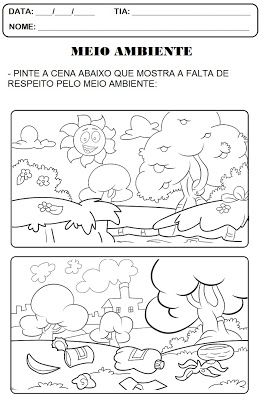 PARA CONSERVAR NOSSO AMBIENTE BONITO, SAUDÁVEL E SEGURO, UMA PEQUENA COISA QUE TODOS PODEMOS FAZER É JOGAR O LIXO, NO LIXO.VAMOS AJUDAR O PESSOAL COLORINDO O CAMINHO DE CADA UM ATÉ O LIXO NO CENTRO: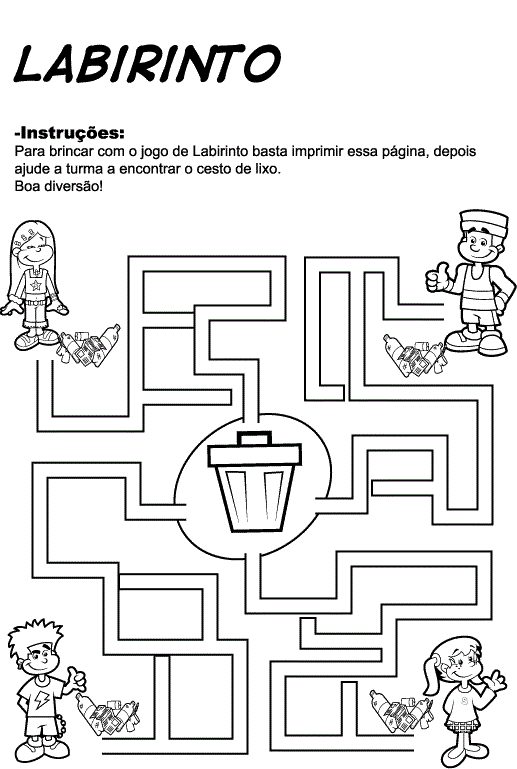 NOME COMPLETO:DIA _____ DE _______________ DE 2021OS ALUNOS DA SEGUNDA ETAPA  COMBINARAM DE LIMPAR O PÁTIO DA ESCOLA APÓS UM PIQUENIQUE.  OBSERVE AS CRIANÇAS: RENATA, KAUÃ, RAFAELL, ELIZABETE E AISHA.CADA CRIANÇA FICOU RESPONSÁVEL POR RECOLHER UM TIPO DE LIXO. CONTE E REGISTRE A QUANTIDADE QUE CADA UM JUNTOU: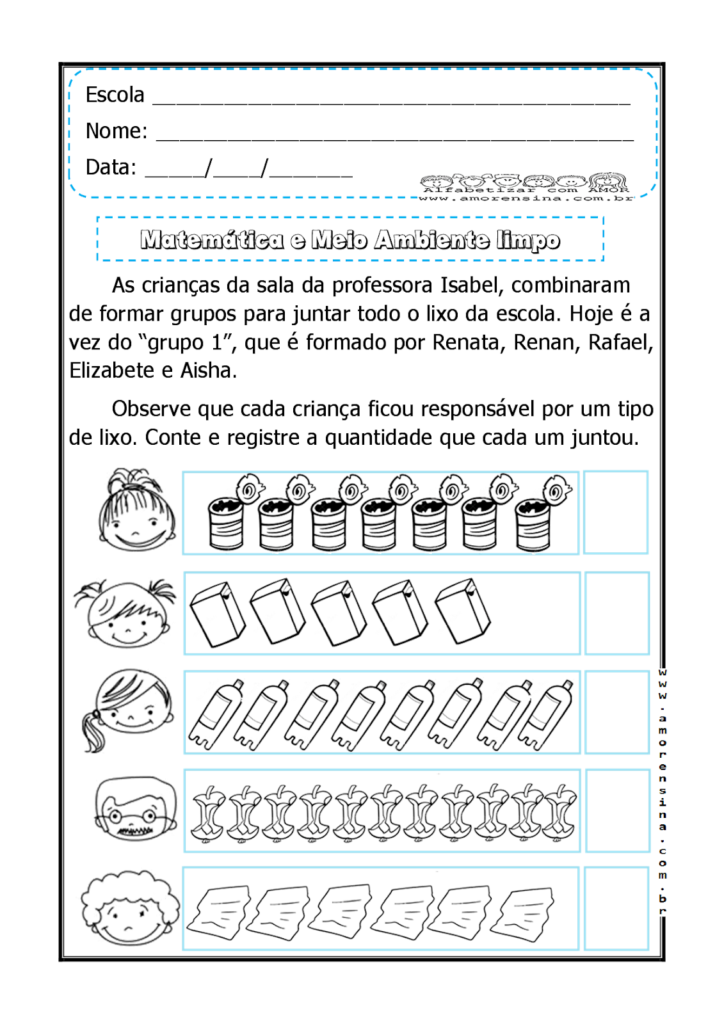 VAMOS DESCOBRIR QUAL O TIPO DE LIXO CADA CRIANÇA FICOU RESPONSÁVEL!   VAMOS RIMAR PARA ENCONTRAR:   A PET FOI RECOLHIDA PELA?____________________________________________________  A MAÇÃ FOI RECOLHIDA PELO?____________________________________________________  O PAPEL FOI RECOLHIDO PELO?___________________________________________________ A LATA FOI RECOLHIDA PELA?___________________________________________________  A CAIXA FOI RECOLHIDA PELA ?__________________________________________________NOME COMPLETO:DIA _____ DE _______________ DE 2021OBSERVE AS QUANTIDADES QUE VOCÊ ANOTOU DE CADA CRIANÇA E RESPONDA:1) QUEM RECOLHEU MAIS LIXO?____________________________________________________2) QUE RECOLHEU MENOS LIXO?___________________________________________________3) QUAL A QUANTIDADE DE LIXO RECOLHERAM AS 3 MENINAS JUNTAS?____________________________________________________4) QUAL A QUANTIDADE DE LIXO RECOLHERAM OS 2 MENINOS JUNTOS?___________________________________________________PINTE QUEM RECOLHEU MAIS LIXO?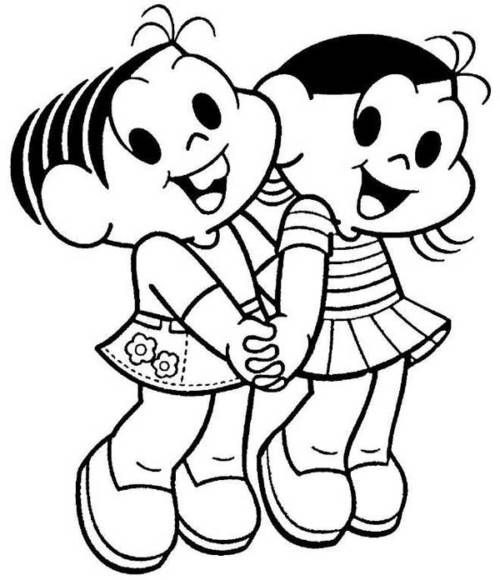 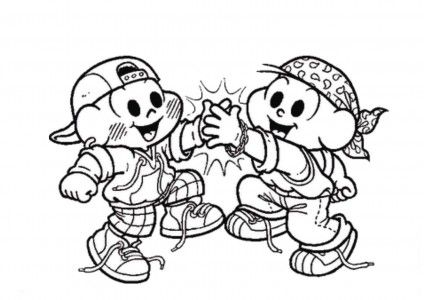 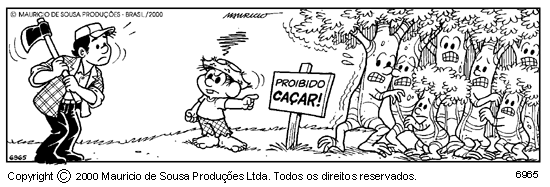 OBSERVE AS FIGURAS ACIMA E PENSE SOBRE COMO ESTAMOS CUIDANDO DO MEIO AMBIENTE.CONVERSE COM SUA FAMÍLIA, TENTE ESCREVER E ILUSTRAR DUAS AÇÕES SIMPLES QUE PODEMOS FAZER EM CASA PARA AJUDAR:NOME COMPLETO:DIA ______ DE _______________ DE 2021HOJE VAMOS FAZER ARTE EM HOMENAGEM AO MEIO AMBIENTE.UTILIZANDO TINTA GUACHE E FOLHAS DE ÁRVORE RECOLHIDAS DO CHÃO, VAMOS FAZER UMA BELA ÁRVORE OU ALGUM BICHINHO  PARECIDOS COM OS MODELOS ABAIXO: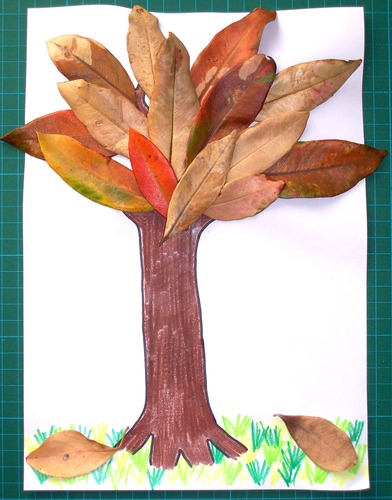 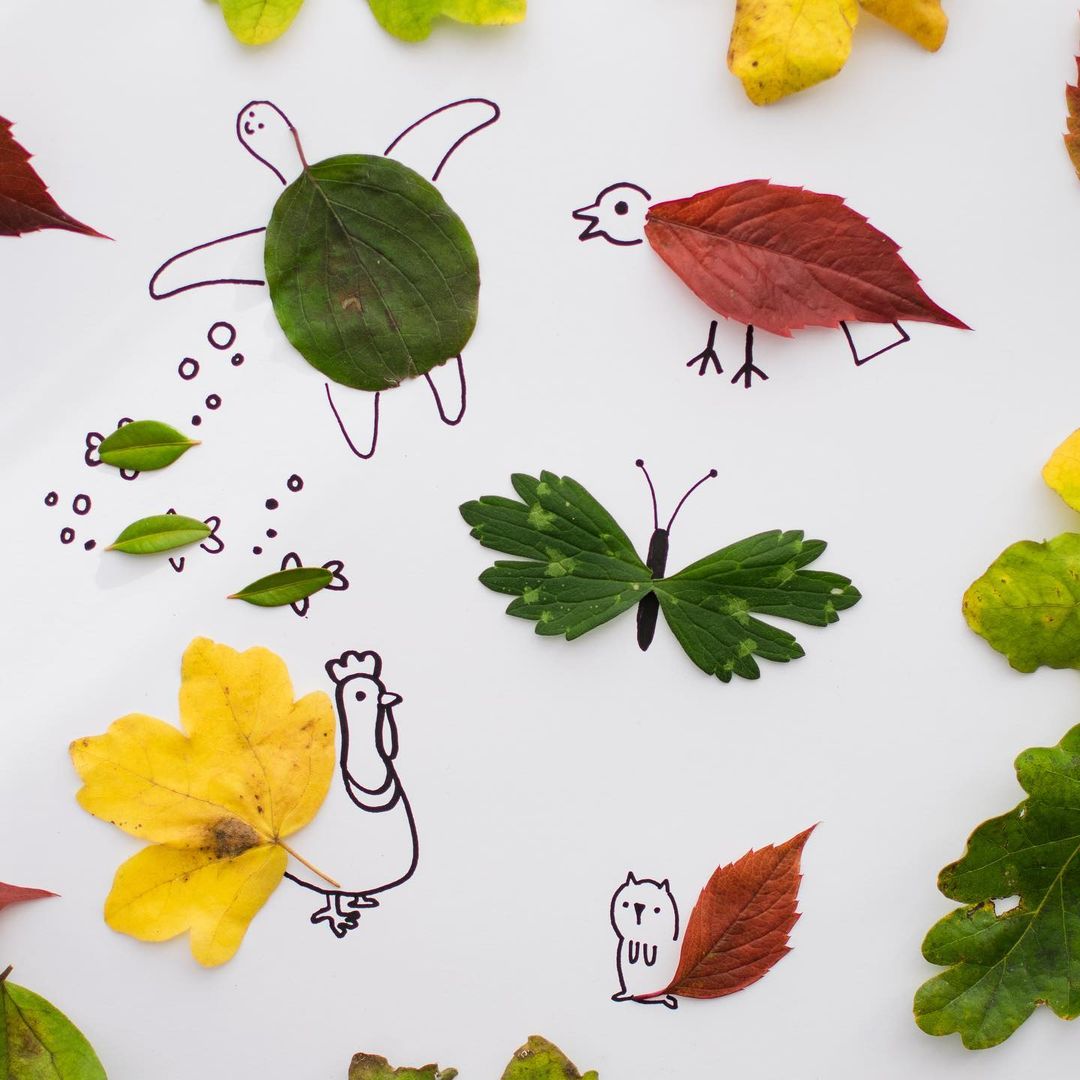 DIA ______ DE ________________ DE 2021ORIGEM DAS FESTAS JUNINAS NO BRASIL !!!!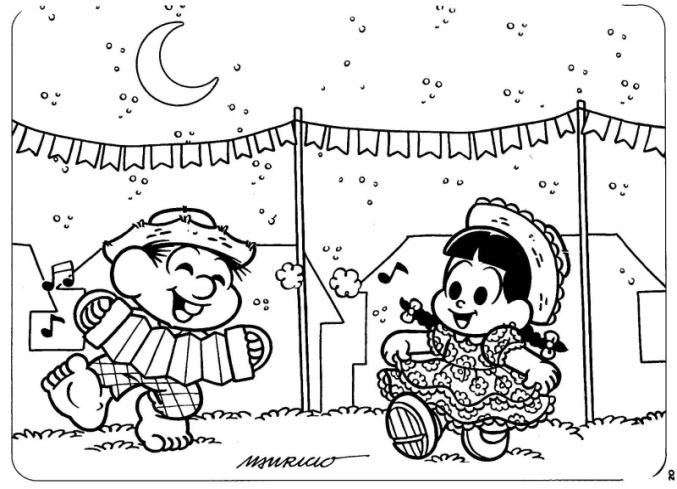 AS FESTAS JUNINAS....AS FESTAS JUNINAS SURGIRAM NO BRASIL POR INFLUÊNCIA DOS PORTUGUESES. ESSA FESTA É POPULAR DESDE A ÉPOCA DOS EGÍPCIOS ANTIGOS.A FESTA JUNINA ERA REALIZADA PARA COMEMORAR O INÍCIO DAS COLHEITAS E FARTURA DE ALIMENTOS NAS FAZENDAS. HOJE EM DIA É UMA GRANDE FESTA POPULAR BRASILEIRA, ONDE EM CADA PARTE DO BRASIL COMEMORA-SE DE UM JEITO DIFERENTE.  (texto de referência no site https://www.semprefamilia.com.br/cultura/a-origem-da-festa-junina-no-brasil/)ESTAMOS NO MÊS DEDICADO AS FESTAS JUNINAS COM SUAS COMIDAS E DANÇAS TÍPICAS.CONVERSEM COM SUA FAMÍLIA SOBRE COISAS TÍPICAS DESSA ÉPOCA COMO COMIDA, VESTUÁRIO, DECORAÇÃO E BRINCADEIRAS. 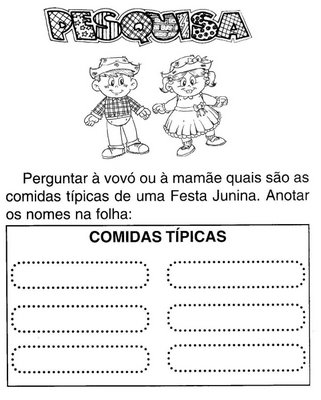 ABAIXO, FAÇA UM DESENHO PARA ILUSTRAR DESCOBERTAS DESSA CONVERSA:NOME COMPLETO:DIA _____ DE _______________ DE 2021PINTE O QUE DONA BARATINHA ENCONTROU AO VARRER SEU QUINTAL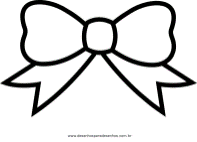 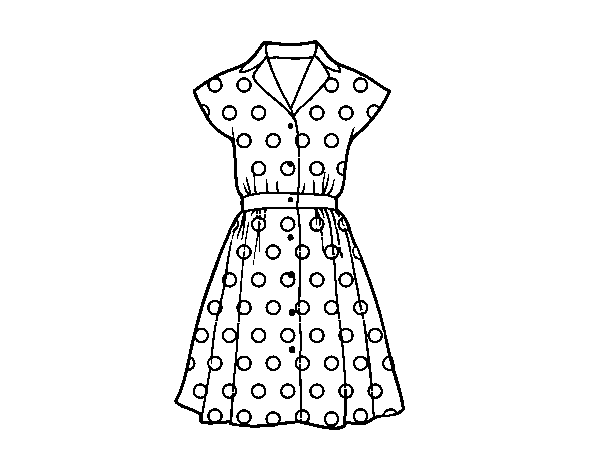 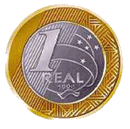 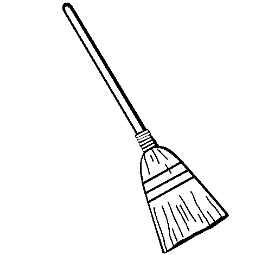 ESCREVA O NOME DO OBJETO QUE CIRCULOU  _________________________________  CONTE E REGISTRE A QUANTIDADE DE MOEDAS EM CADA CAIXINHA: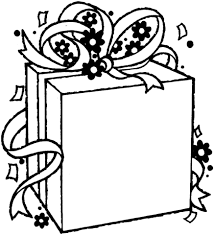 DONA BARATINHADEPOIS DE OUVIR A HISTÓRIA DA DONA BARATINHA FAÇA UMA ILUSTRAÇÃO DA PARTE QUE VOCÊ MAIS GOSTOU:NOME COMPLETO:DIA ______ DE _______________ DE 2021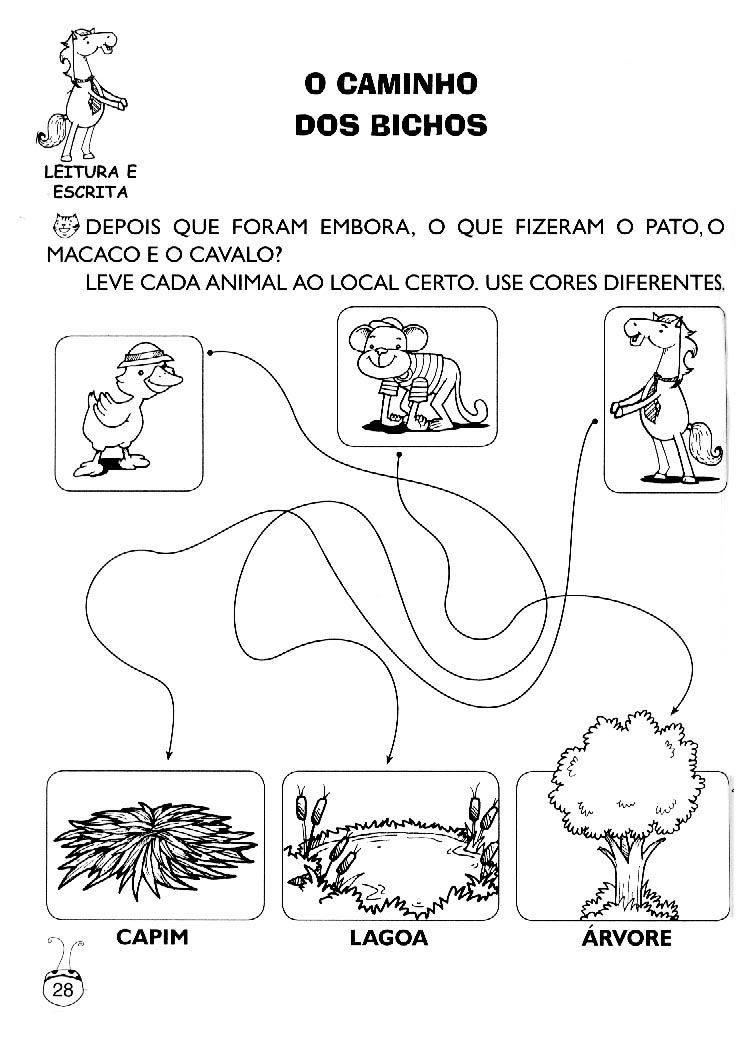 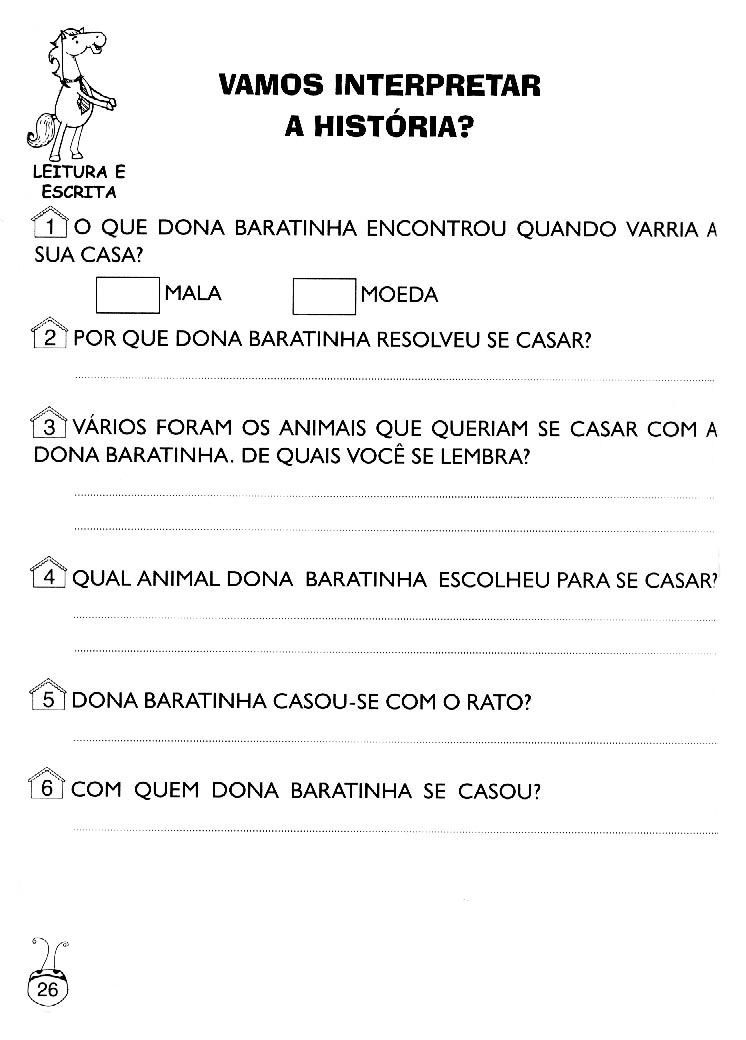 _________________________________________________________      _________________________________________________      _________________________________________________      _________________________________________________NOME COMPLETO:DIA ______ DE _______________ DE 2021DEPOIS DE SABER UM POUQUINHO MAIS SOBRE O TEMA, TENTE RESPONDER: PENSE A RESPOSTA, FALE DEVAGAR ESCUTANDO AS LETRAS PARA PERCEBER COMO ESCREVE E PINTE A CORRETA:O QUE PENDURAMOS PARA DECORAR A FESTA JUNINA?PANDEIRINHOBANDEIRINHASACOLINHAAS PESSOAS FAZEM BOLOS DE:MORANGOCHOCOLATEFUBÁO MILHO NA PANELA QUANDO ESQUENTA VIRA:PIRULITOPICOLÉPIPOCAPARA FESTEJAR, AS CRIANÇAS SE VESTEM DE:CAIPIRASCOROINHASPALHACINHOS    A BRINCADEIRA COM PEIXINHOS CHAMA-SE:ARGOLABOLA NA LATAPESCARIAREGISTRE QUANTAS BANDEIRINHAS ESTÃO DECORANDO A FESTA, ENUMERANDO CADA UMA: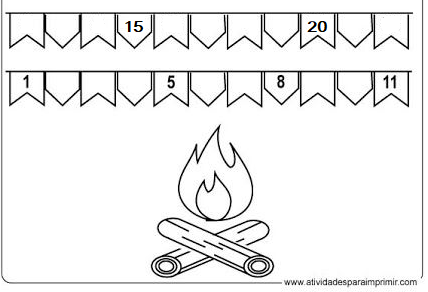 NOME COMPLETO:DIA ______ DE _______________ DE 2021JOGO DE ARGOLASVOCÊ VAI PRECISAR DE 4 GARRAFAS PETSJORNAL OU PANFLETO DE SUPERMERCADOFITA ADESIVA COLORIDA OU NÃOCOMO FAZERTORÇA O JORNAL FORMANDO UM CANUDO;PRENDA UMA PONTA DO CANUDO A OUTRA COM FITA ADESIVA FORMANDO UM ARCO;FAÇA 4 ARCOS;SE TIVER FITA ADESIVA COLORIDA, PODE PASSAR EM TORNO DE TODO O ARCO;COLOQUE PEDRINHAS OU ÁGUA NAS GARRAFAS PARA NÃO CAIREM COM FACILIDADE;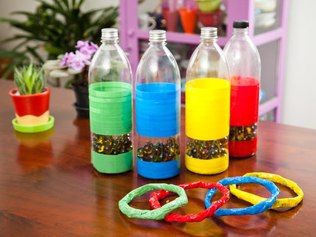 AGORA É SÓ JOGARCOMBINEM A DISTANCIA QUE O JOGADOR DEVE ESTAR DAS GARRAFAS;CADA JOGADOR JOGA OS 4 ARCOS TENTANDO ACERTAR UM EM CADA GARRAFA;QUEM ACERTAR MAIS, GANHA!O PRIMEIRO VENCEDOR FOI? _________________________________COMO FOI A BRINCADEIRA? DESENHE:NOME COMPLETO:DIA ______ DE _______________ DE 2021COMPLETE OS CORDÕES DE BANDEIRINHAS COM AS QUANTIDADES PEDIDAS: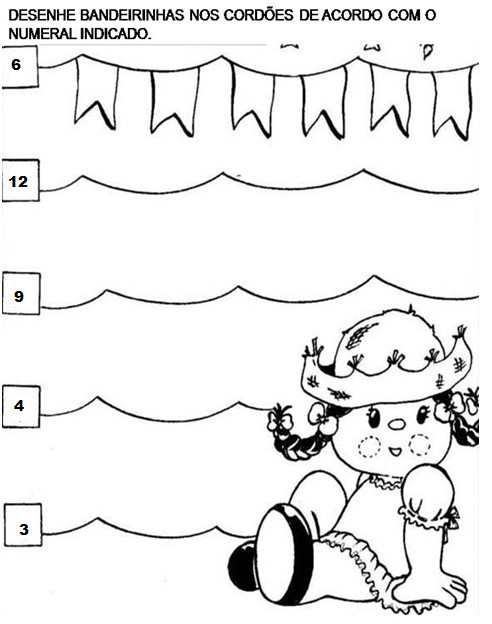 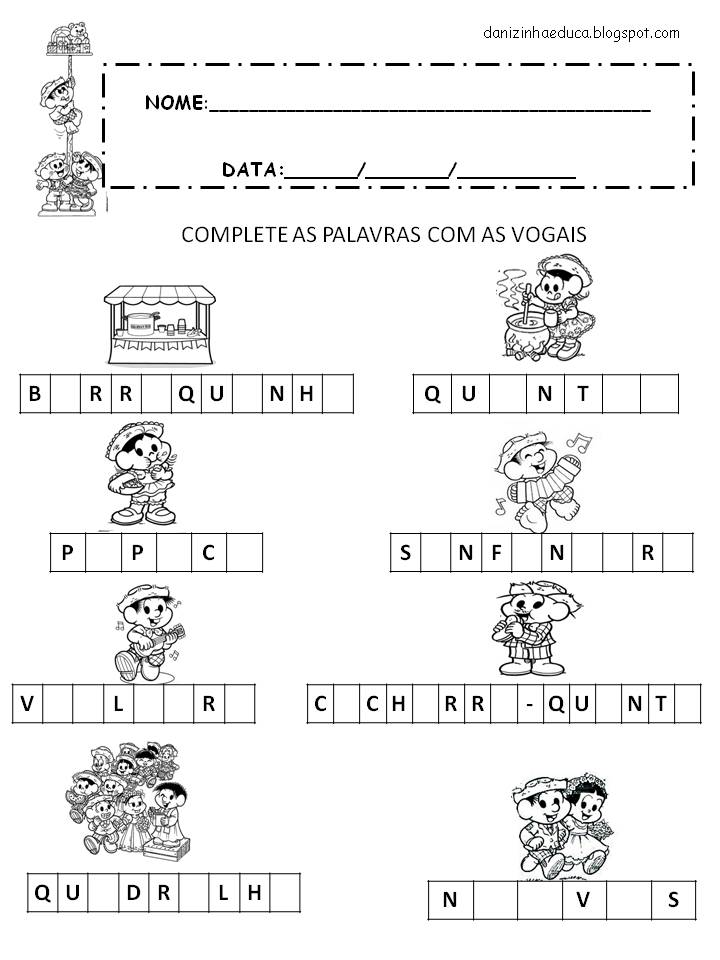 NOME COMPLETO:DIA _______ DE ________________ DE 2021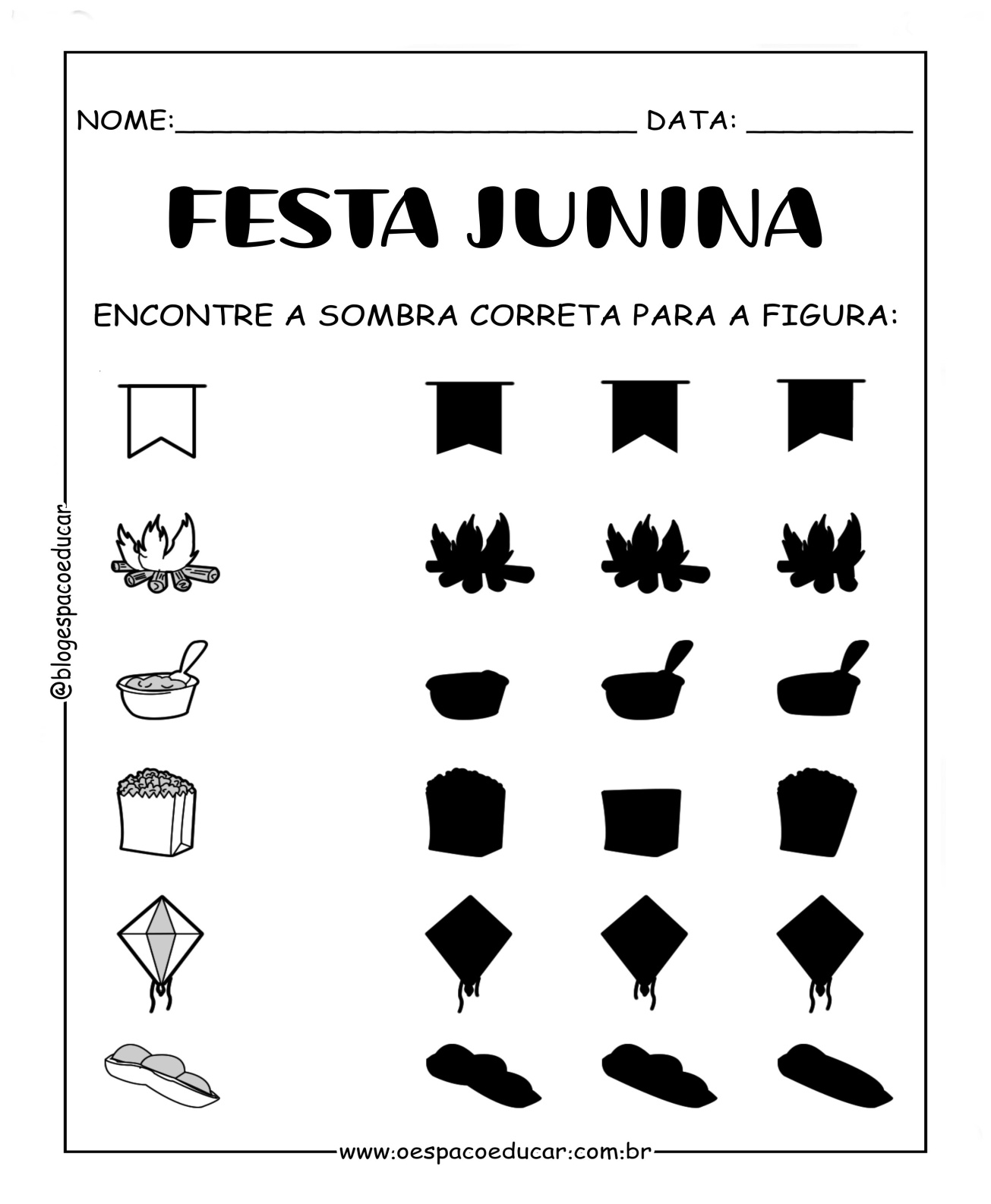 NOME COMPLETO:CADA BICHINHO CONVIDADO PARA O CASAMENTO DE DONA BARATINHA PODE LEVAR UM ACOMPANHANTE.RECORTE OS BICHINHOS ABAIXO, PINTE E COLE FORMANDO PARES: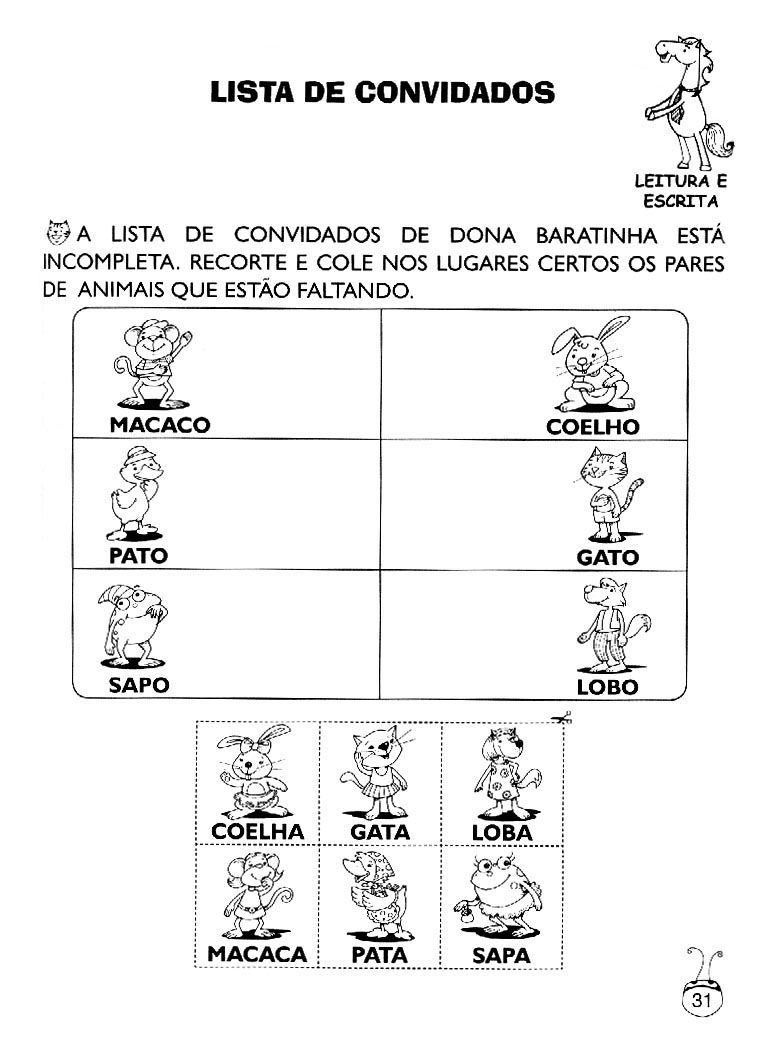 DIA ______ DE _______________ DE 2021O CASAMENTO DA DONA BARATINHA FOI UM ACONTECIMENTO E TANTO. ALGUNS ANIMAIS VIERAM COM TODA A FAMÍLIA.CONTE CADA UM E MARQUE O NUMERAL CORRESPONDENTE: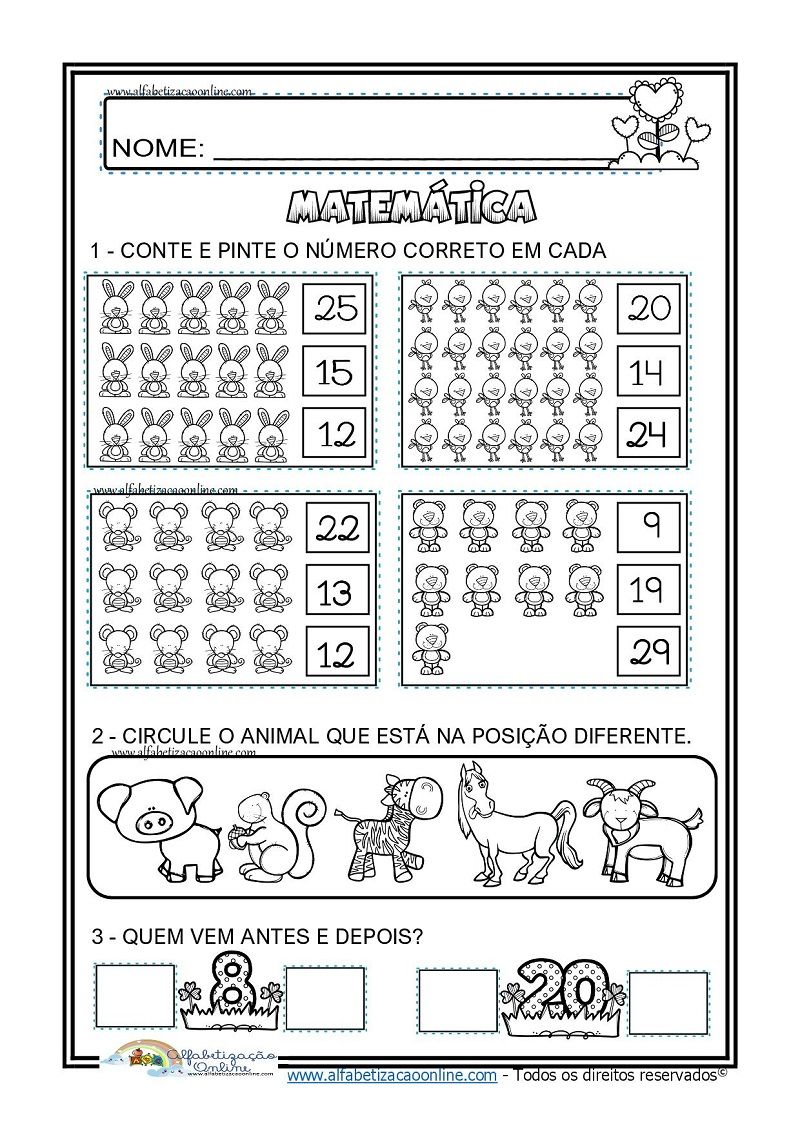 PINTE O ANIMALZINHO QUE ESTÁ SEGUINDO PELO CAMINHO ERRADO:PINTE AS SÍLABAS QUE FORMAM OS NOMES DOS ANIMAIS: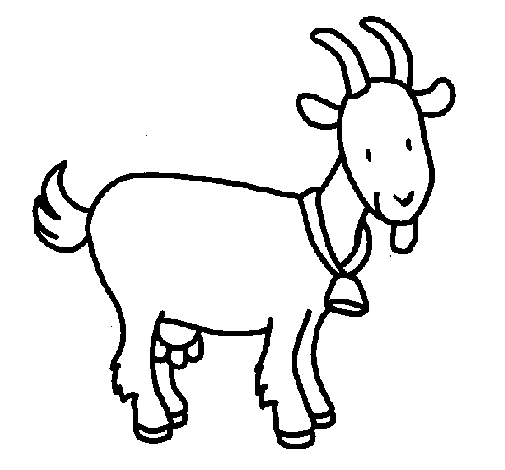 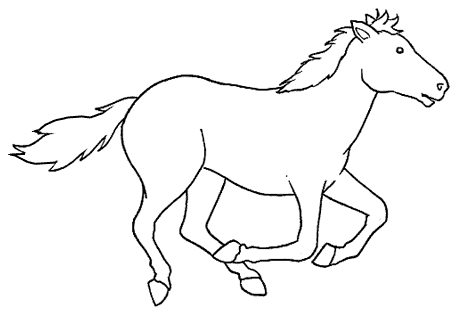 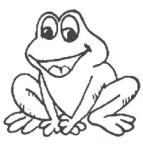 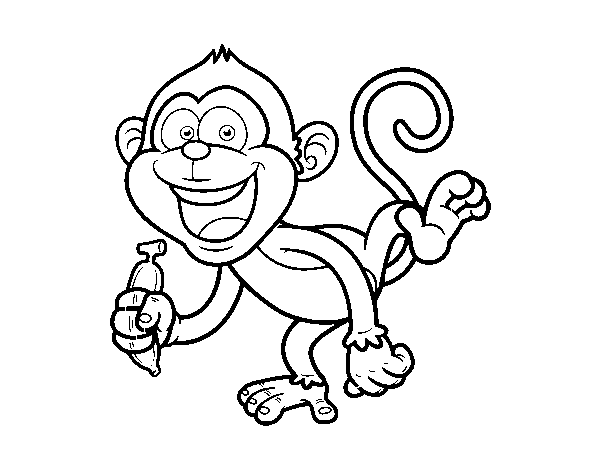 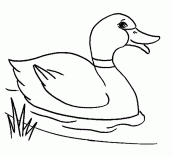 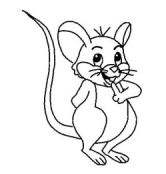 DIA ______ DE ________________ DE 2021FALE O NOME DEVAGAR ESCUTANDO O SOM DAS LETRAS PARA DESCOBRIR O NOME CORRETO E PINTAR: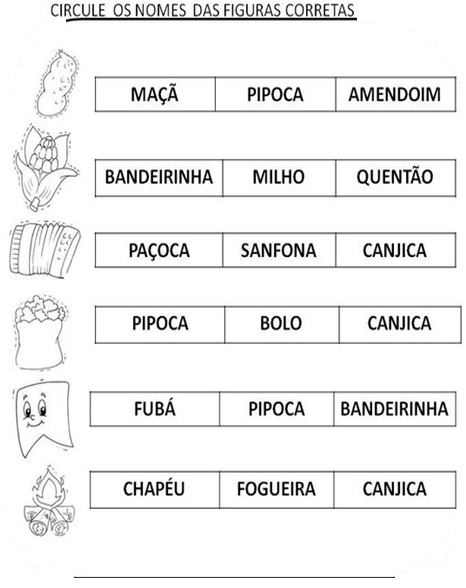 CEBOLINHA ESTÁ FUGINDO DO CASÓRIO. AJUDE A MÔNICA A ALCANÇAR SEU PAR PARA A QUADRILHA CONTINUAR, COMPLETANDO A TABELA NUMÉRICA ATÉ O 30: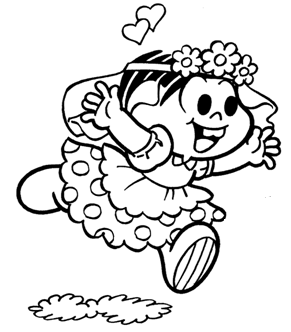 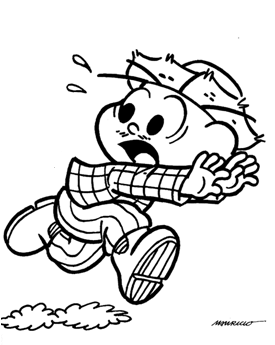 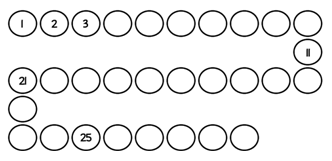 NOME COMPLETO:DIA ______ DE ________________ DE 2021BOLA NA LATAVOCÊ VAI PRECISAR DE LATAS VAZIAS DE MILHO, ERVILHA OU MOLHO3 BOLINHAS QUE PODEM SER DE MEIAOBS: PARA LATAS MAIORES, PRECISA BOLINHAS DO TIPO TÊNIS OU AS QUE SE USA PRA BRINCAR COM CÃES.Regras da brincadeira:NUM LUGAR ABERTO, EMPILHEM AS LATAS NUMA MESA OU NO  MURO DA VARANDA . COM O GIZ, TRACEM UMA LINHA NO CHÃO A UNS 5 OU 6 PASSOS DE ONDE ESTÃO AS LATAS.CADA JOGADOR PODE JOGAR A BOLA NAS LATAS TRÊS VEZES.CONTEM UM PONTO PARA CADA LATA DERRUBADA E TRÊS PONTOS A MAIS PARA QUEM ACERTAR TODAS DE UMA VEZ.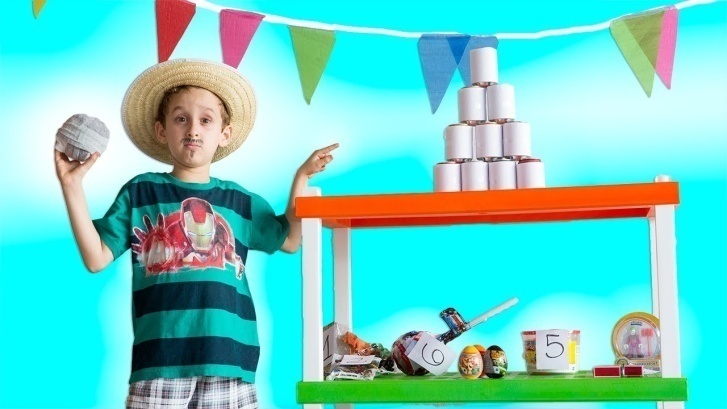 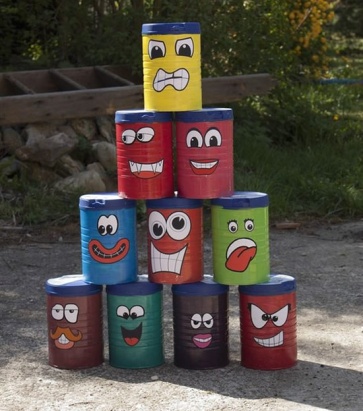 O PRIMEIRO VENCEDOR FOI? _________________________________COMO FOI A BRINCADEIRA? DESENHE:NOME COMPLETO:DIA ______ DE _______________ DE 2021VAMOS CANTAR ESTA MÚSICA JUNINACIRCULE AS PALAVRAS COM ÃO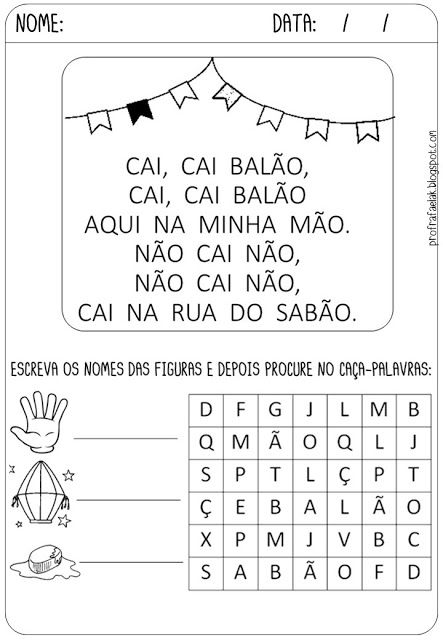 PINTE BEM COLORIDO A QUANTIDADE DE BANDEIRINHAS PEDIDA: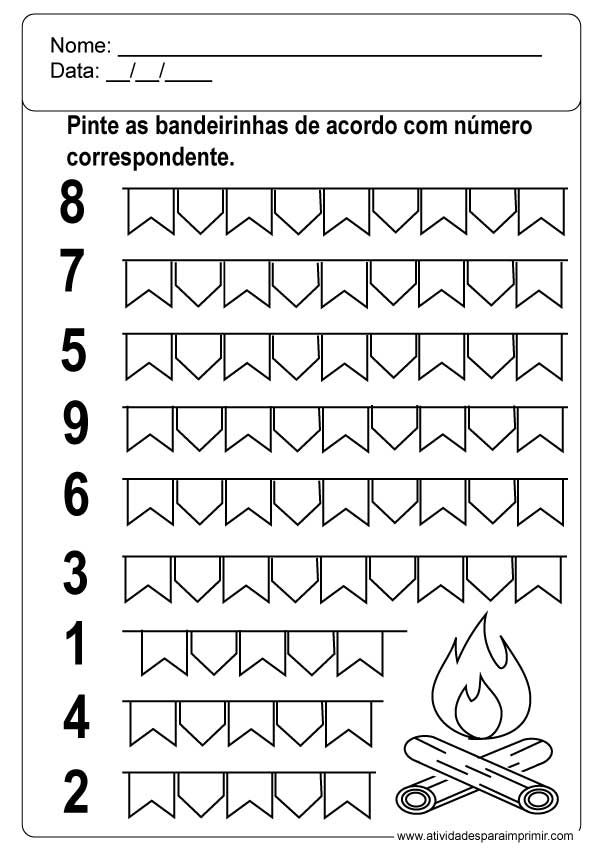 NOME COMPLETO:DIA ______ DE _______________ DE 2021OBSERVE AS INFORMAÇÕES SOBRE AS BRINCADEIRAS DE FESTA JUNINA E PINTE O GRÁFICO ABAIXO:QUAL A BRINCADEIRA MAIS VOTADA?________________________________________________________QUANTOS VOTOS TEVE  A BRINCADEIRA MENOS VOTADA?_______________________________________________________HOUVE ALGUM EMPATE? DE QUAIS BRINCADEIRAS?_____________________________________________________________________________________________________________________QUE BRINCADEIRA TEVE 3 VOTOS?_________________________________________________________QUANTOS VOTOS TEVE A BOCA DO PALHAÇO?_________________________________________________________QUAL A SUA BRINCADEIRA FAVORITA?_________________________________________________________NOME COMPLETO:DIA ______ DE _______________ DE 2021ROSINHA E CHICO BENTO ESTÃO SE DIVERTINDO BASTANTE NO BAILE.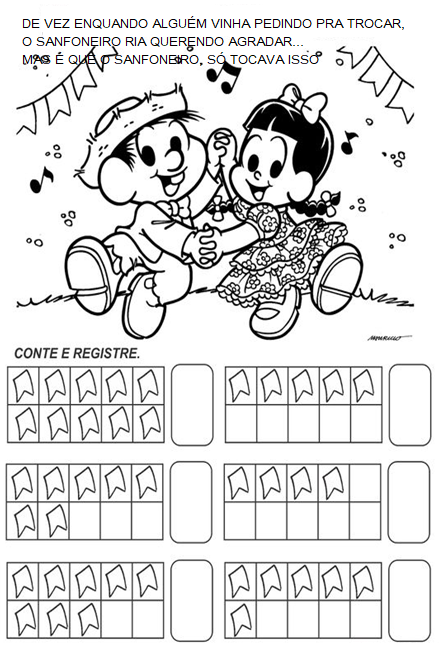 COMIDINHAS HUMM...COMPLETE OS NOMES DAS COMIDAS JUNINAS E PINTE AS FIGURAS.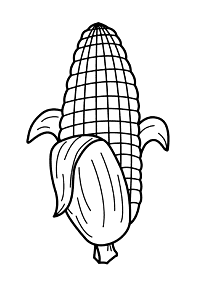 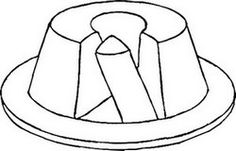 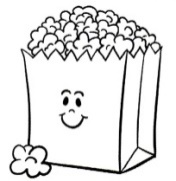 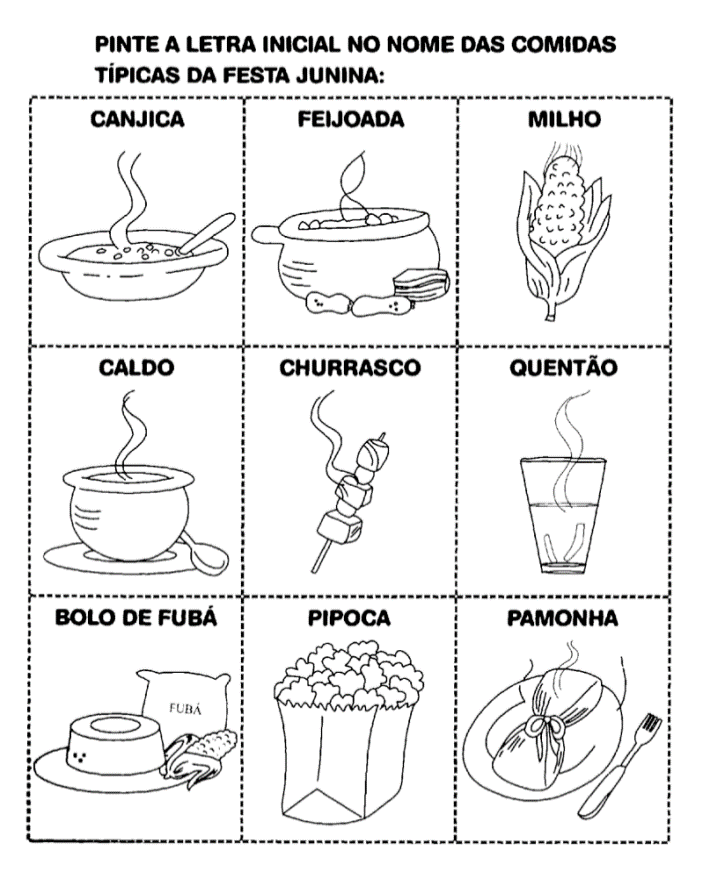 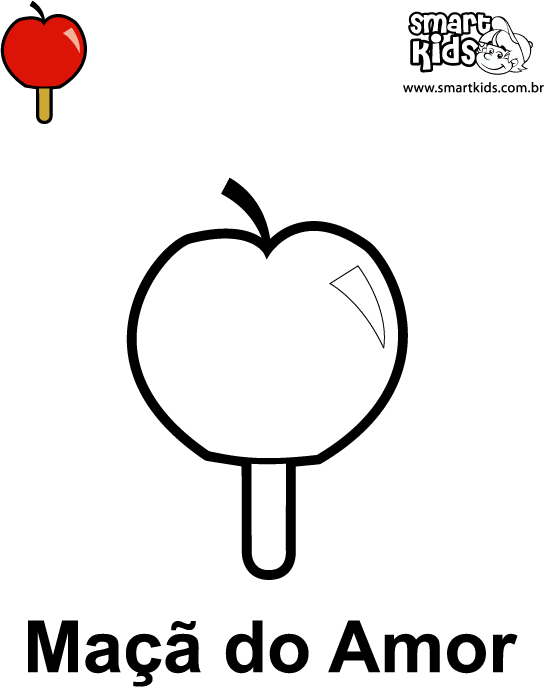 NOME COMPLETO:DIA ______ DE _______________ DE 2021ORGANIZANDO A FESTA COM SUAS COMIDINHAS. HUMMM!!!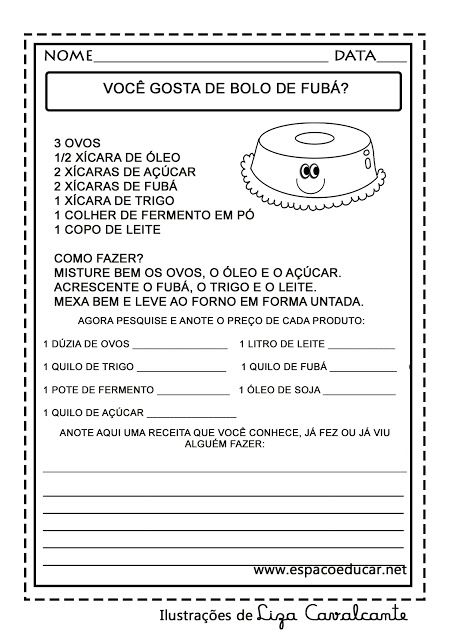 PINTE AS QUANTIDADES USADAS: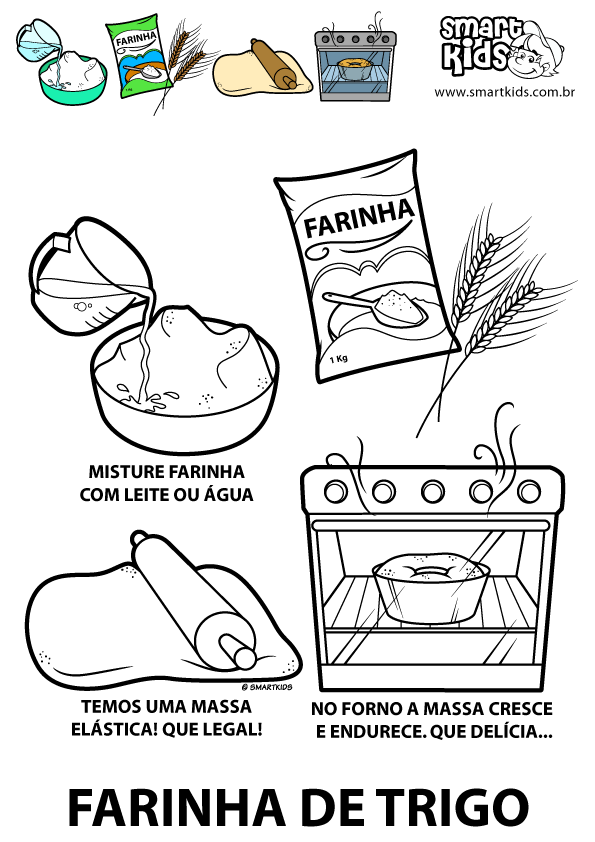 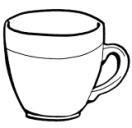 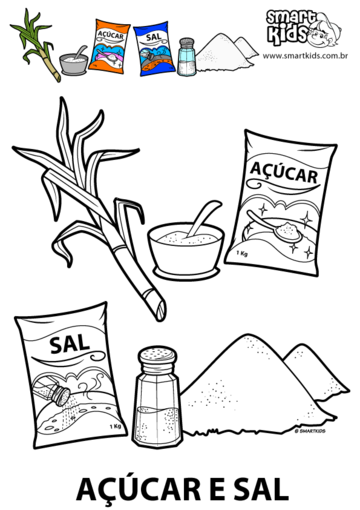 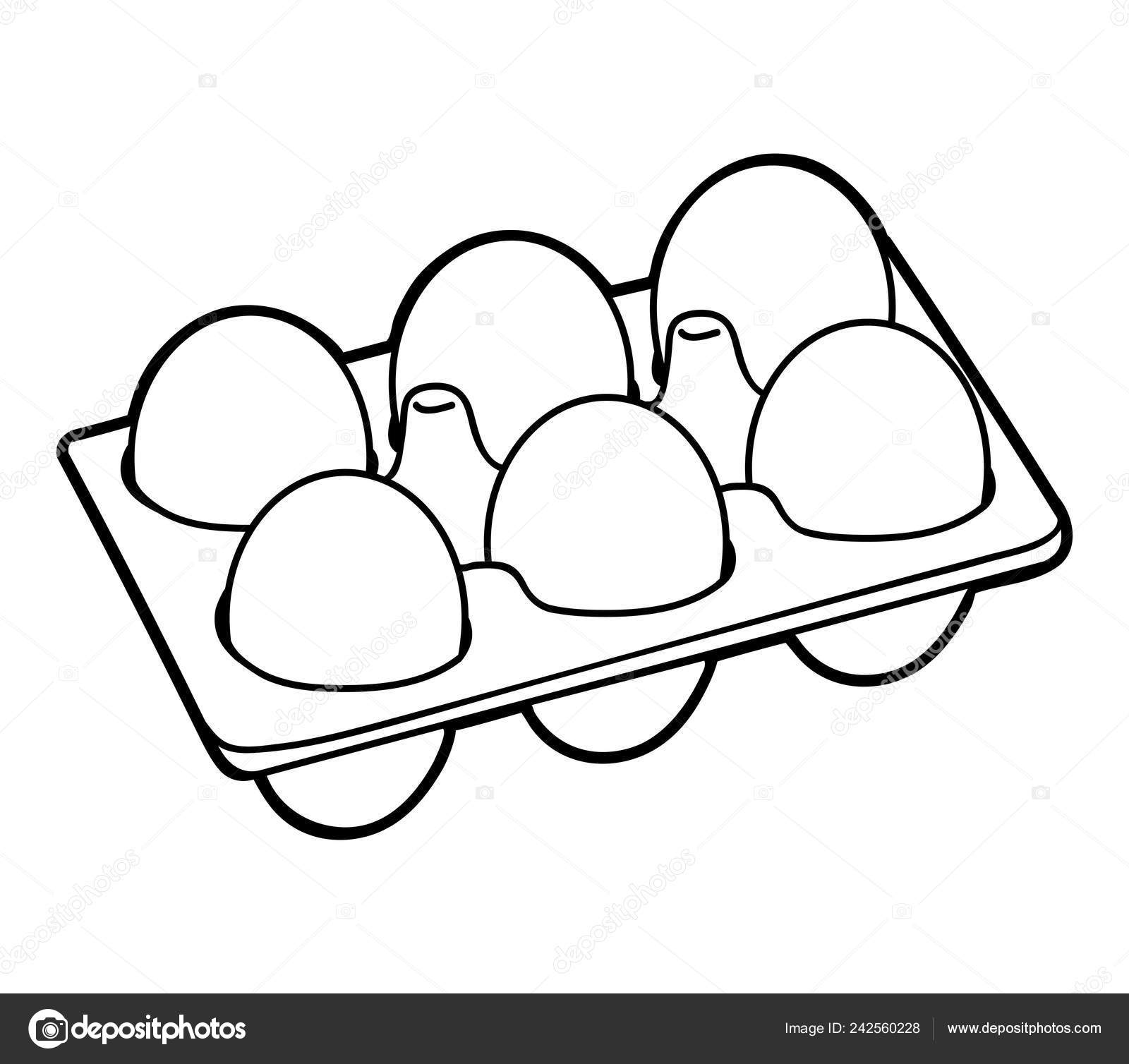 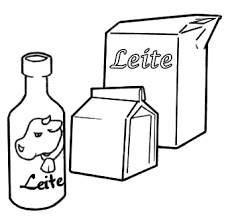 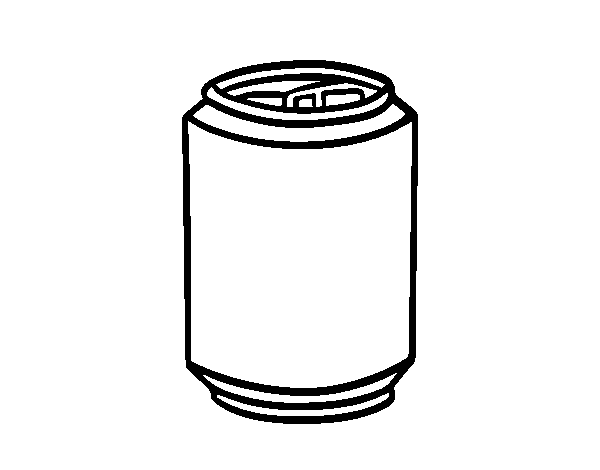 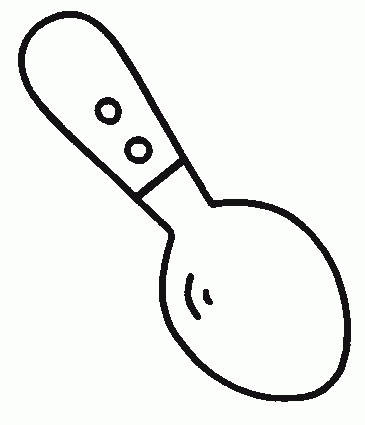 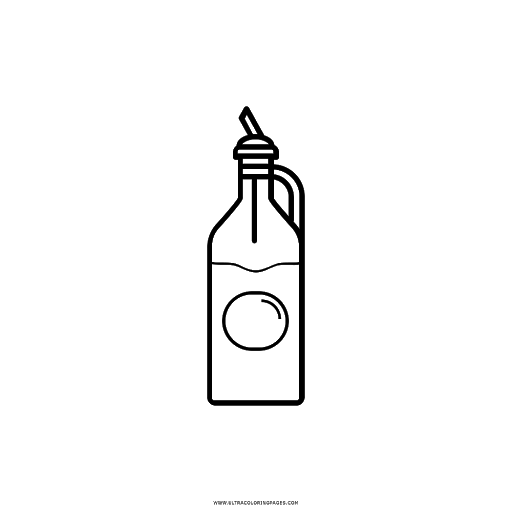 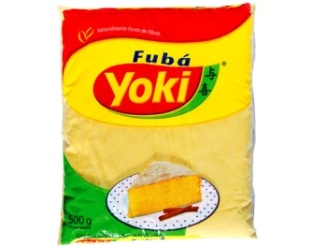 NOME COMPLETO:DIA ______ DE _______________ DE 2021VOCÊ SABIA QUE...“OS CIENTISTAS JÁ ENCONTRARAM MILHARES DE DIFERENTES TIPOS DE SERES VIVOS, INCLUINDO PLANTAS, ANIMAIS, FUNGOS E MICROORGANISMOS. ESSE NÚMERO É BEM GRANDE, MAS OS CIENTISTAS CONTINUAM TRABALHANDO E AINDA ESPERAM ENCONTRAR MUITO MAIS TIPOS DIFERENTES.MAIS DA METADE DOS SERES VIVOS CONHECIDOS É DE ANIMAIS DO GRUPO DE INSETOS. COMO VOCÊ TALVEZ JÁ TENHA PERCEBIDO, INSETOS ESTÃO POR TODA PARTE: FLORESTAS, CAMPOS, RIOS, E ATÉ NAS CIDADES, DENTRO DA CASA DA GENTE.OS CINCO MAIORES GRUPOS DE INSETOS SÃO OS SEGUINTES: EM PRIMEIRO LUGAR, OS BESOUROS; DEPOIS, MARIPOSAS E BORBOLETAS; VESPAS, ABELHAS E FORMIGAS; MOSCAS E MOSQUITOS; PERCEVEJOS E CIGARRINHAS.EXISTEM AINDA GRUPOS MENORES DE INSETOS QUE TALVEZ VOCÊ CONHEÇA, COMO: GAFANHOTOS, BARATAS, LOUVA A DEUSES, CUPINS, BICHOS PAU, PIOLHOS E PULGAS, ALÉM DE OUTROS GRUPOS MENOS CONHECIDOS".COSTA, FELIPE A.P.L. O CARPETE (VERDE) DO SOL. CIÊNCIA HOJE, RIO DE JANEIRO: ICH, N.194, 2003. P.62-65.VEJA ESTES OUTROS INSETOS E PINTE OS QUADRINHOS QUE FORMAM O NOME DE CADA UM DELES.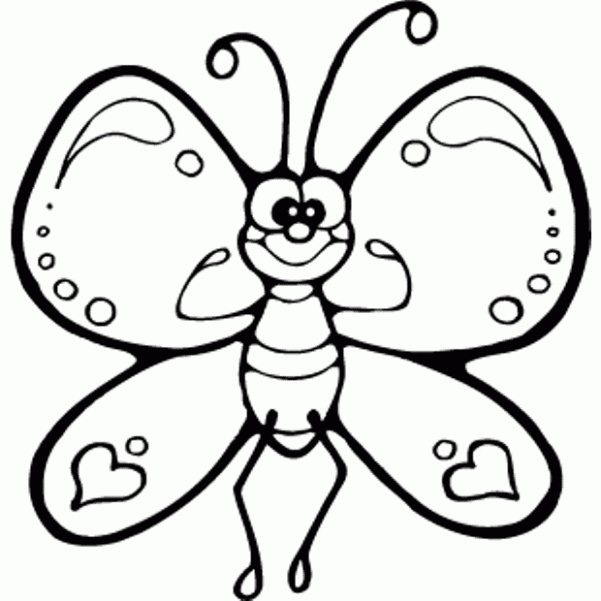   ______________________________________________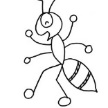                             __________________________________________________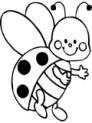                      ______________________________________________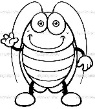 _____________________________________________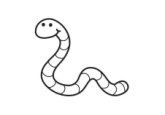                          ____________________________________________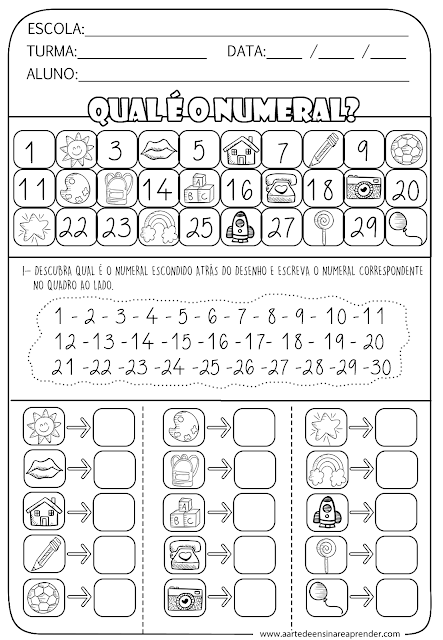 NOME COMPLETO:DIA ______ DE _______________ DE 2021DONA BARATINHA É UM INSETO, OBSERVE O QUADRO ABAIXO, PENSE E RESPONDA: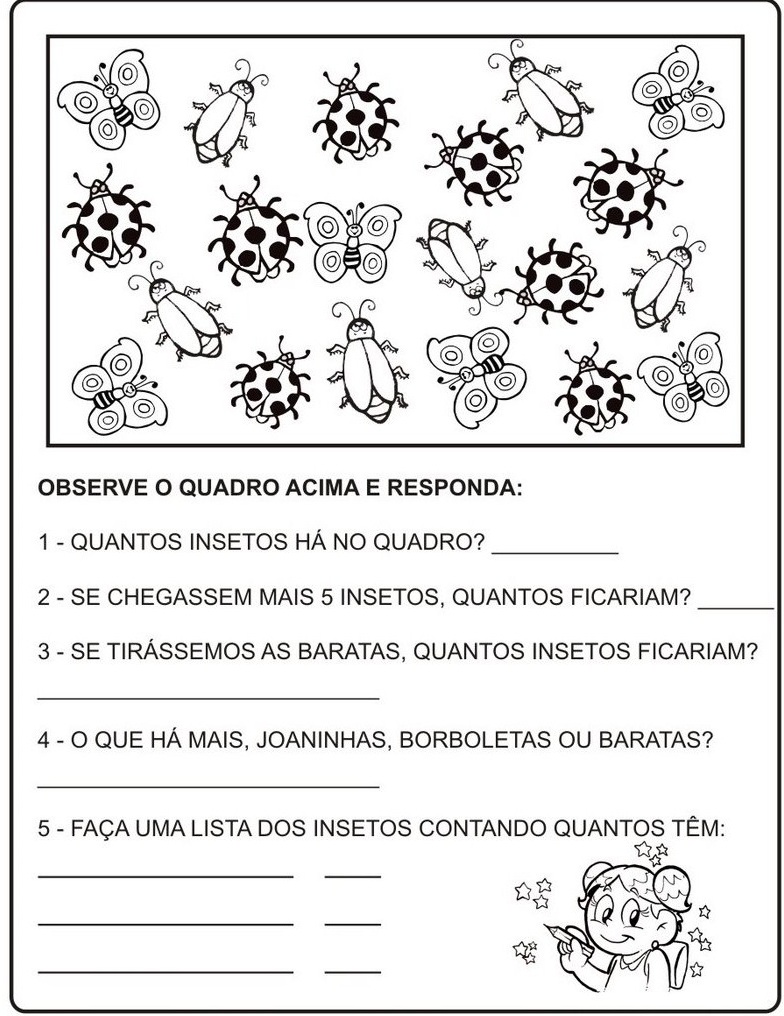 PINTE CADA PALAVRA DA MÚSICA CANTADA POR DONA BARATINHA E MARQUE NOS CÍRCULOS O NÚMEROS DE PALAVRAS DE CADA FRASE: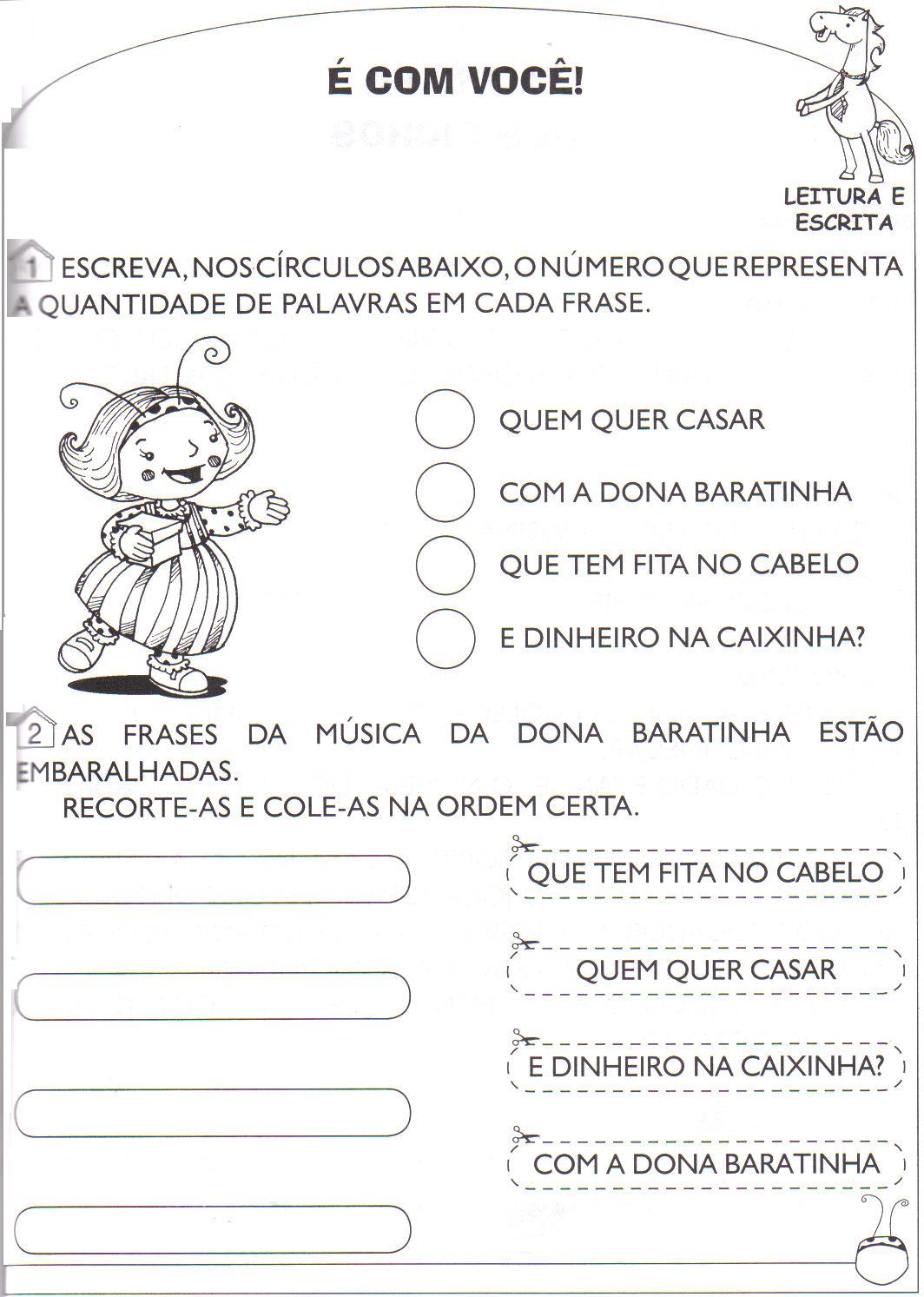 PEÇA PARA UM ADULTO LER PARA VOCÊ AS PALAVRAS ABAIXO E LIGUE AS QUE TEM O MESMO SOM FINAL:BARATINHA                                FOGÃORATÃO                                         PANELAJANELA                                      CAIXINHANOME COMPLETO:DIA ______ DE ________________ DE 2021DESCUBRA E PINTE O NOME DOS PRETENDENTES DE DONA BARATINHA:NOME COMPLETO:PINTE OS INGREDIENTES DO FINAL DA FOLHA E RECORTE.COLE DENTRO DO CALDEIRÃO APENAS OS QUE USAMOS PARA FAZER O CALDO DE FEIJÃO: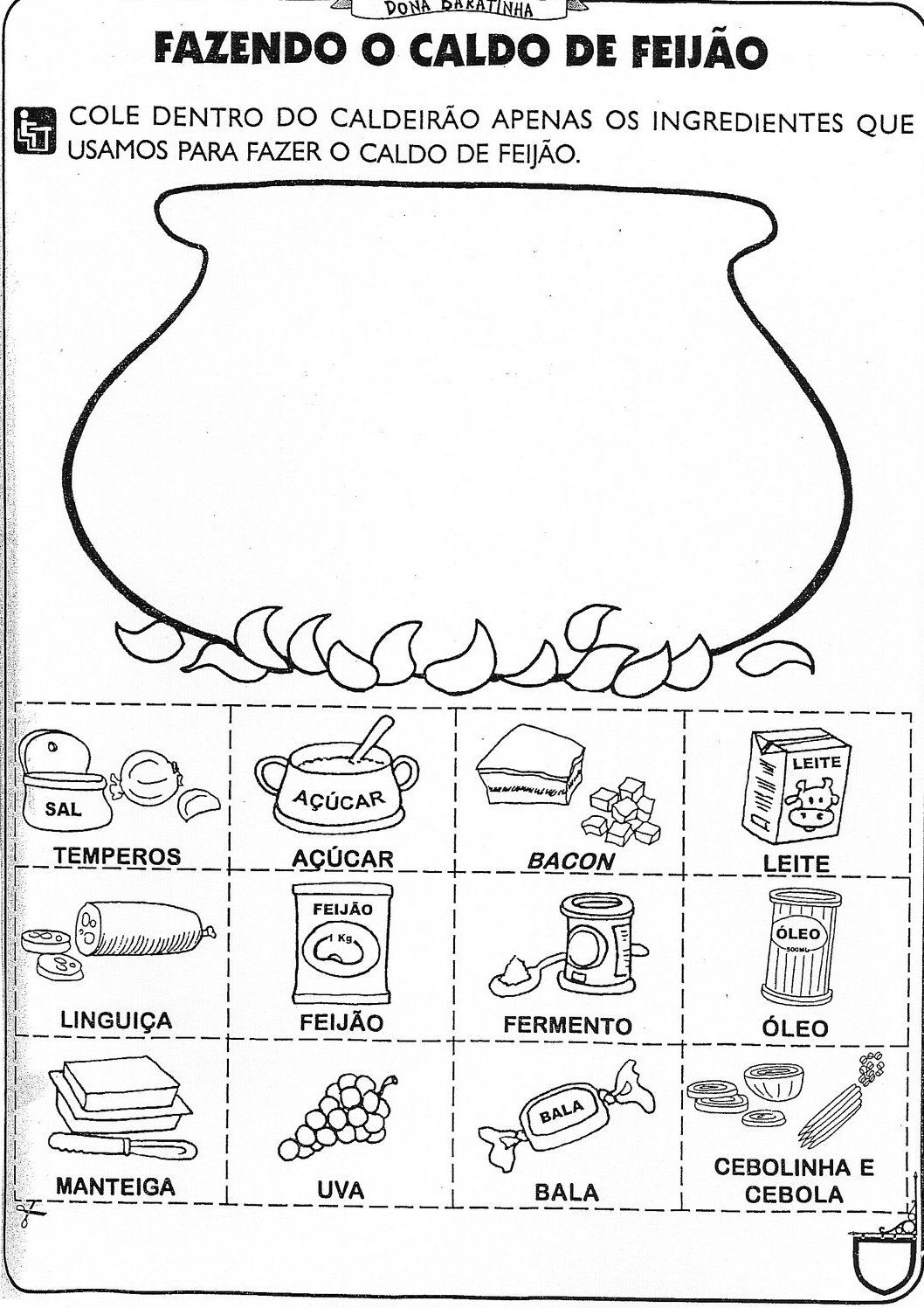 DIA ______ DE ________________ DE 2021HOJE NÓS VAMOS FAZER A DOBRADURA DO RATINHO SEGUINDO O VÍDEO DA PROFESSORA OU O TEXTO INSTRUCIONAL A BAIXO: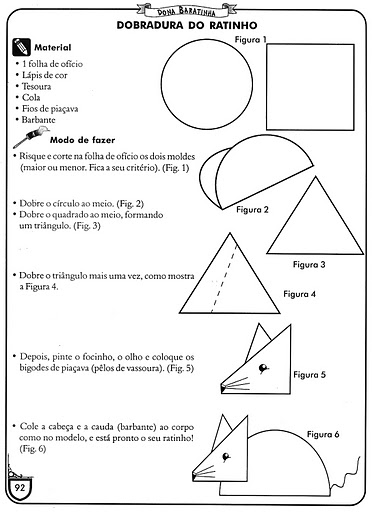 NOME COMPLETO:DIA ______ DE ________________ DE 2021RABO DO BURROVOCÊ VAI PRECISAR DE MOLDE DO BURRINHO RECORTADOMARQUE UM X ONDE O RABINHO DEVERÁ SER COLADOLÃ OU BARBANTE PARA FAZER O RABINHOFITA PARA PREGAR O RABINHOVENDA PARA OS OLHOSRegras da brincadeira:FIXE O BURRINHO EM UMA PAREDE DO LADO OPOSTO A QUE ESTÃO OS PARTICIPANTES. VENDE O OLHO DO PRIMEIRO PARTICIPANTE.GIRE-O POR APROXIMADAMNETE 5 VEZES PAR QUE ELE FIQUE UM POUCO DESORIENTADO E DEIXE-O VIRADO DE FRENTE PARA ONDE ESTÁ O BURRINHO.COM OS OLHOS VENDADOS, ELE DEVE SEGUIR E COLAR O RABINHO ONDE ACHAR QUE É O LUGAR CORRETO.MARQUE ONDE ELE COLOU.SIGA COM OS OUTROS PARTICIPANTES DA MESMA FORMA.GANHA QUEM COLAR O RABINHO MAIS PRÓXIMO DO LUGAR INDICADO PELO X.QUEM FOI O PRIMEIRO A COLOCAR O RABINHO MAIS PRÓXIMO? _________________________________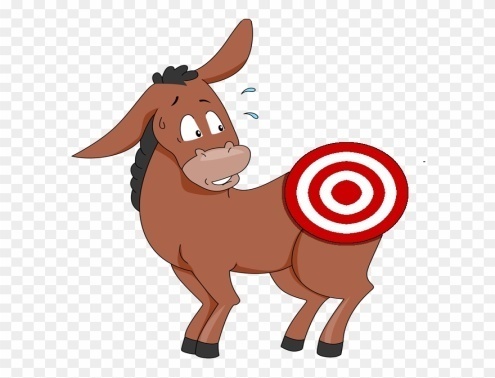 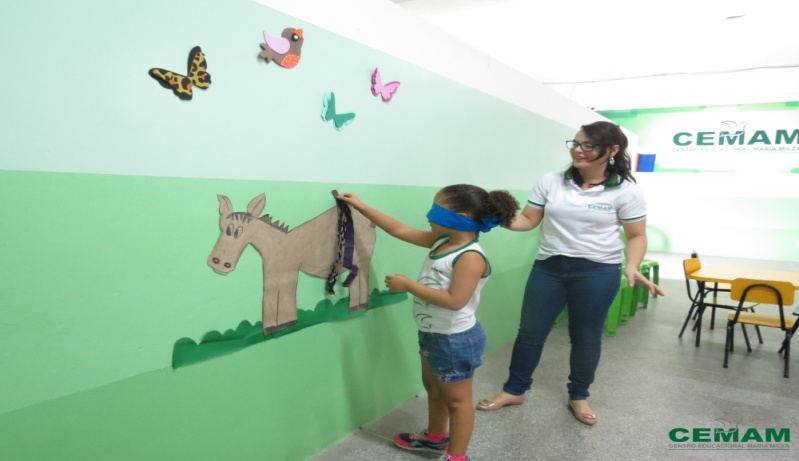 COMO FOI A BRINCADEIRA? DESENHE:NOME COMPLETO: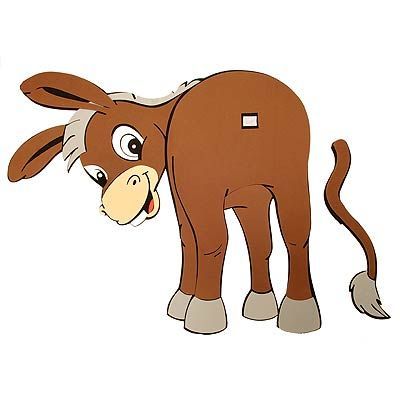 EM QUAL DIA DA SEMANA ELE COMEÇA?QUANTOS DIAS ELE TEM?QUANTOS DIAS TEM UMA SEMANA?QUAL É O NOME DO PRIMEIRO DIA DA SEMANA?QUAL É O NOME DO ÚLTIMO DIA DA SEMANA?EM QUAL DIA DA SEMANA FOI O FERIADO?CAFIBOLEVUDEROCAMEVADILOJAPUNUXOSATIGAREPOBUMAZICALECOFAMOCIBEPALITOJERAPIRUTONEVIZABRINCADEIRAS JUNINASPREFERIDAS DAS CRIANÇAS POR VOTOSARGOLA5PESCARIA3LAMBIDA DA VACA7CAIXA SURPRESA9JOGO DA LATA4DADOS4TOCA DO COELHO2BOCA DO PALHAÇO6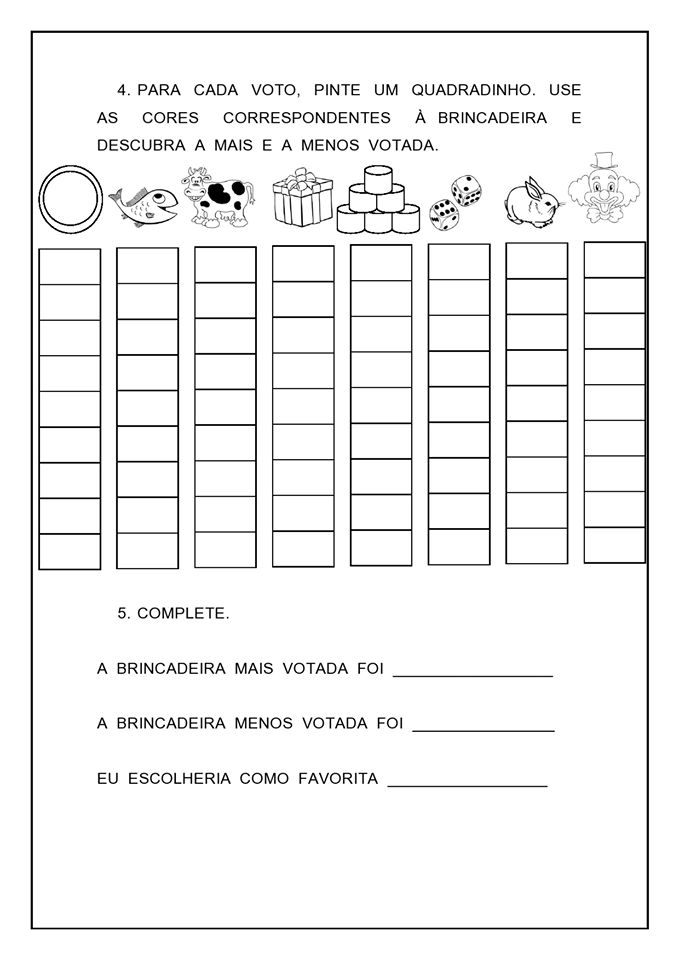 LEBORTAFABOMIGAFORPAJOABANHANITABAPARAMIKANHOCA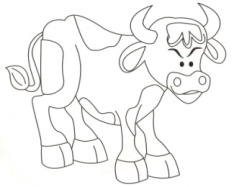 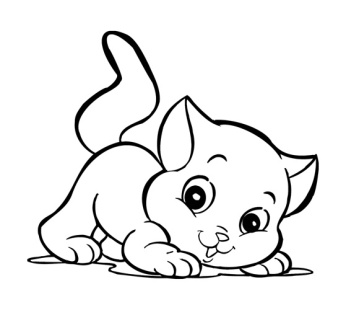 FOICABELOGATOBOICORUJASAPOREICAVALOPATO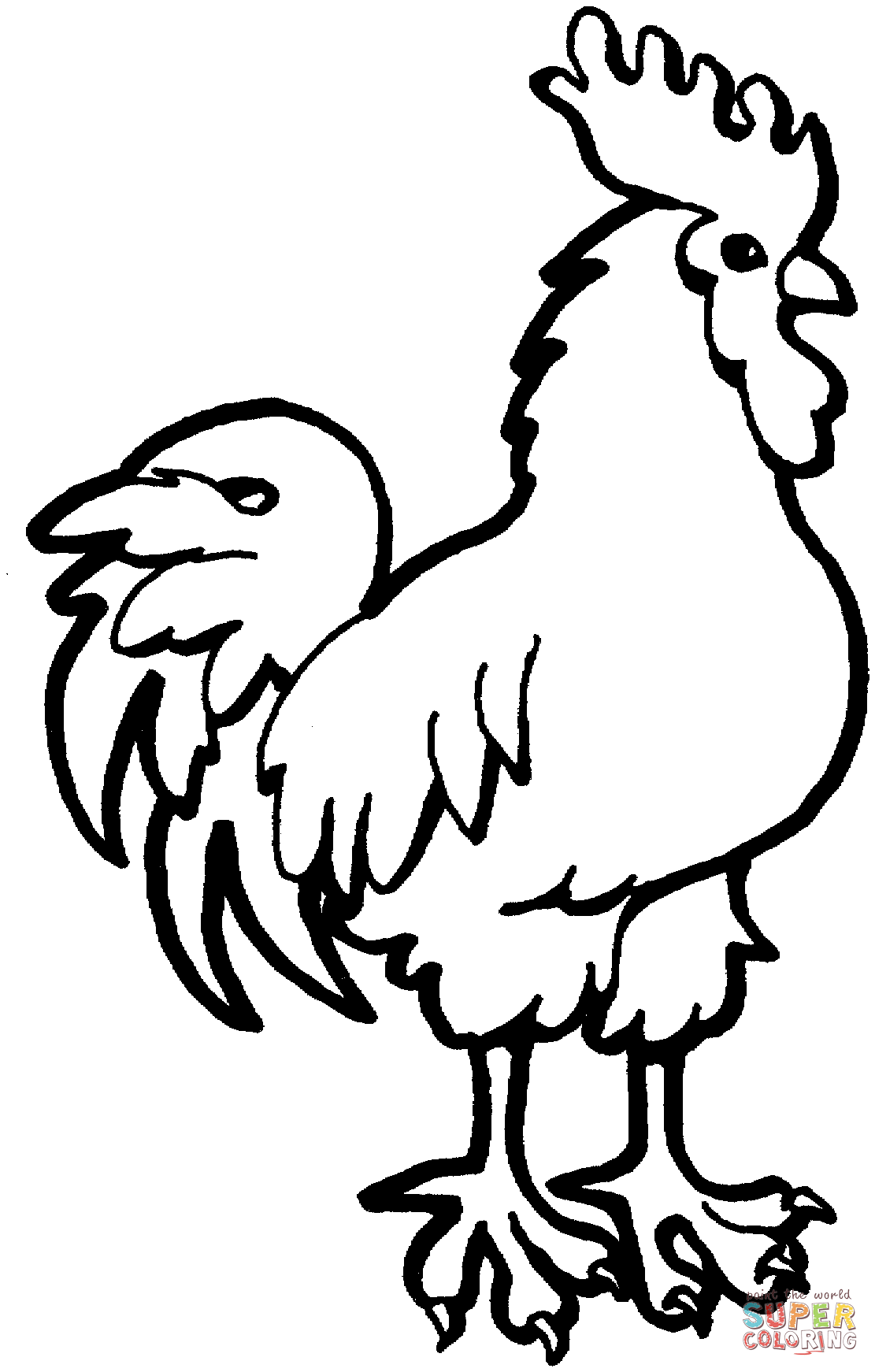 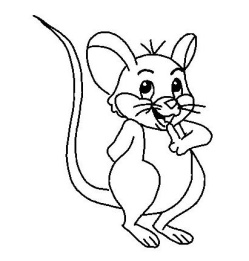 SAPOBODESAPOPATOPOTERATOGALOCOLEGATO